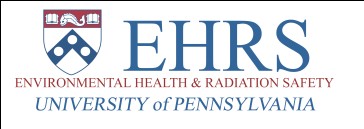 FORM VI. Standard Operating Procedures for Handling (name of BSL-3 agent)PLEASE USE THIS OUTLINE AS A GUIDE FOR YOUR AGENT SPECIFIC SOP.A SEPARATE SOP MUST BE SUBMITTED FOR EACH AGENT USED IN THE BSL-3 LABORATORY.Agent Information (Basic properties of agent)Route of transmissionVirulence and infectivity (include infectious dose for humans)Clinical symptomsAny restriction for personnel that may work with agent? (ie: pregnancy)Immunization available/prophylaxis/post exposure therapyManipulation of AgentDescribe procedures for proposed experimentsDescribe potential aerosol generating proceduresSpecialized PPE Requirements or RecommendationsSpecial Equipment RequirementsDescribe any special equipment necessary for manipulating this agentSpecial Microbiological Practices or ProceduresDescribe any special microbiological practices and procedures necessary for manipulating this agentDecontamination / DisinfectionIdentify disinfectant(s) to be used routinely for spills, cleaning surfaces and equipmentDescribe procedures for decontamination. (Include appropriate contact time for disinfectant to work.)All spills must be reported to PI, immediate supervisor and EHRS.3160 Chestnut Street, Suite 400 Philadelphia PA 19104Tel. 215.898.4453 Fax 215.898.0140 http://www.ehrs.upenn.eduOther Hazardous MaterialsList all hazardous materials (besides the agent) that will be usedWaste Disposal (Remember that all materials used in the BSL-3 laboratory must be treated as infectious biological waste.)Procedures for disposal of all wasteLiquidsSolidsAutoclave (time and temperature)Justification for use of sharps (if applicable)Exposure ResponseDescribe procedures if any of the following should occur and include a call down list (ie; Occupational medicine, PI, Supervisor, Biosaftey officer)Percutaneous exposureMucus membrane exposureSplash to faceAerosol exposureTransportWill the infectious agent or samples containing the infectious agent need to be transported outside of the BSL-3 laboratory? If so, explain what precautions will be taken and the location to which agent will be transported.